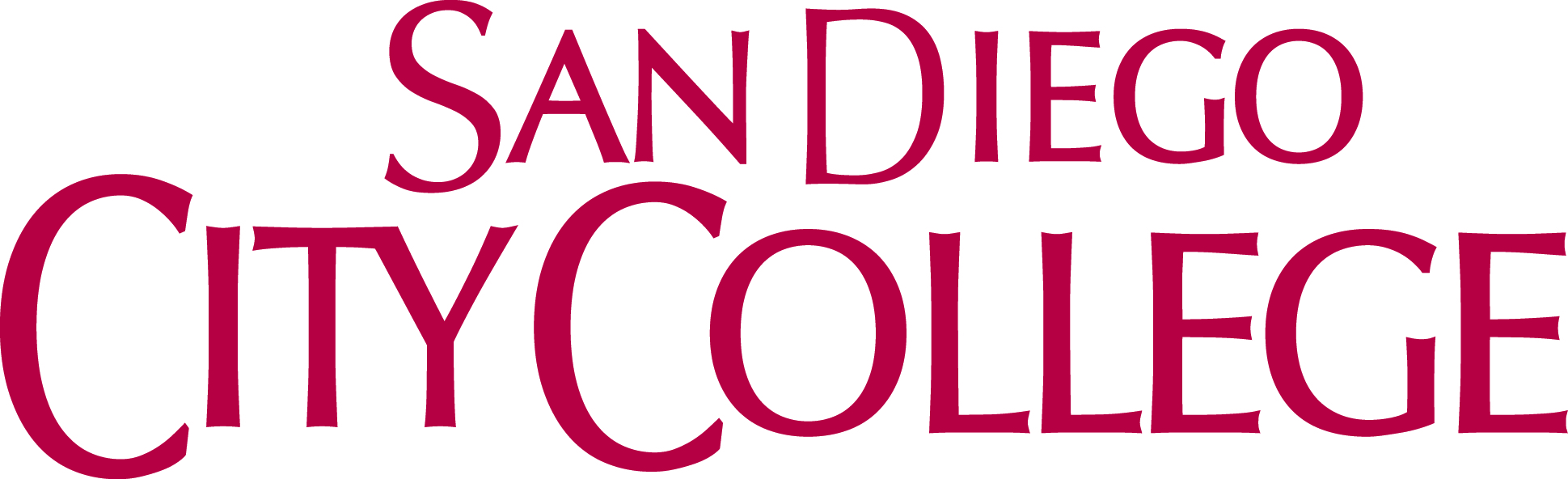 [Event Name]Program PlanPrimary FocusThemeDate, Time and Location of ActivitySponsorsWhere to Meet/ Bus Drop-OffTarget AttendeesTarget Attendance [Event Name]TENATIVE AGENDA9:00 – 9:30		 9:30 – 9:35		9:35 – 9:40		9:40– 10:05				10:05 – 10:45		10:45 – 10:55		10:55 – 12:30	 12:30 – 1:30		1:30 			[Event Name, Date]  TENATIVE BUDGETItemDescriptionQuantityAmount Total